3 L’Hygiène bucco-dentaireEnsemble des supports utilisés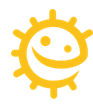 En prenant part à différentes activités, les élèves vont comprendre qu’il est important de se brosser les dents et apprendre à le faire efficacement.Cycle 1 : MS/GS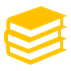 Domaines : 1. Mobiliser le langage dans toutes ses dimensions5. Explorer le mondeObjectifs :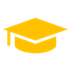 Apprendre comment se brosser les dents efficacement ;Comprendre qu’il est important de se brosser les dents pour éviter les caries.Ressources proposées :-	Vous trouverez ci-dessous la majorité des images utilisées dans nos leçons. Vous pourrez ainsi les utiliser librement en veillant à citer e-Bug.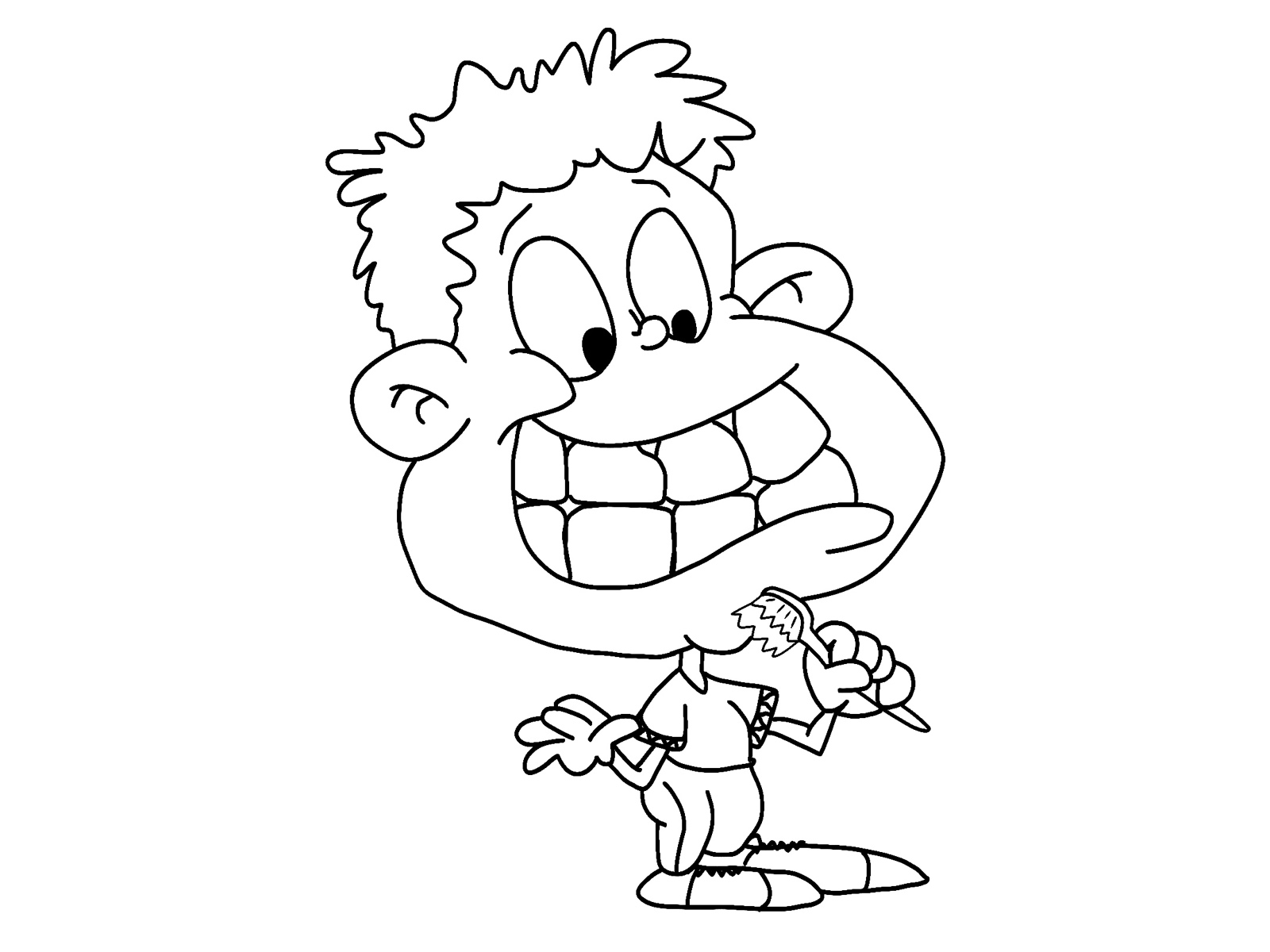 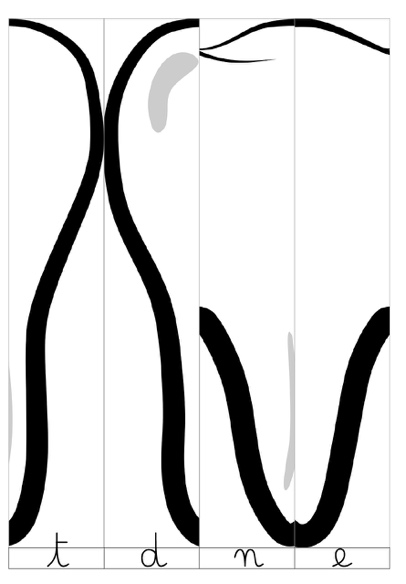 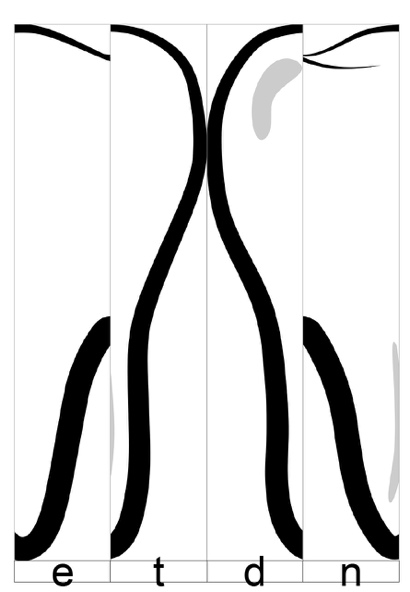 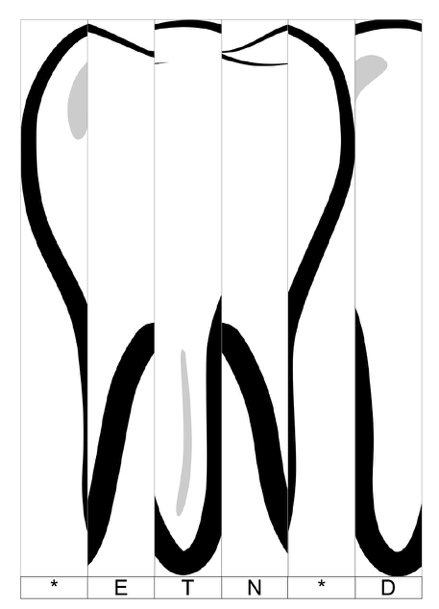 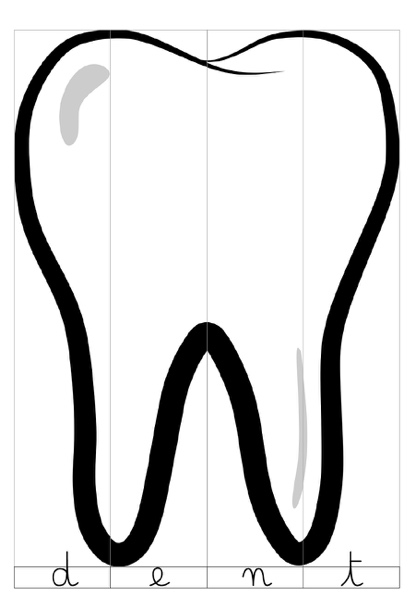 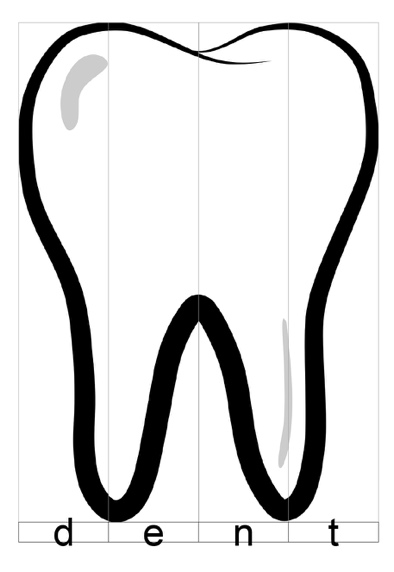 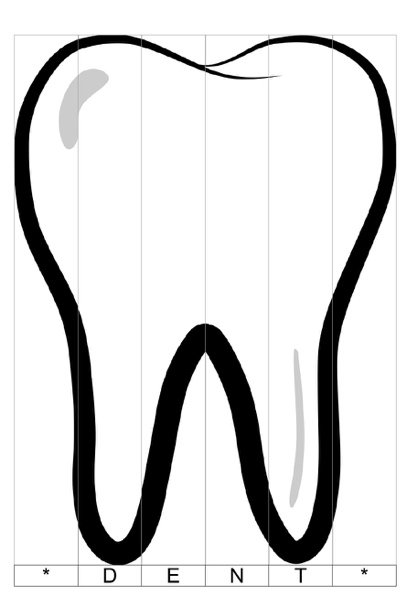 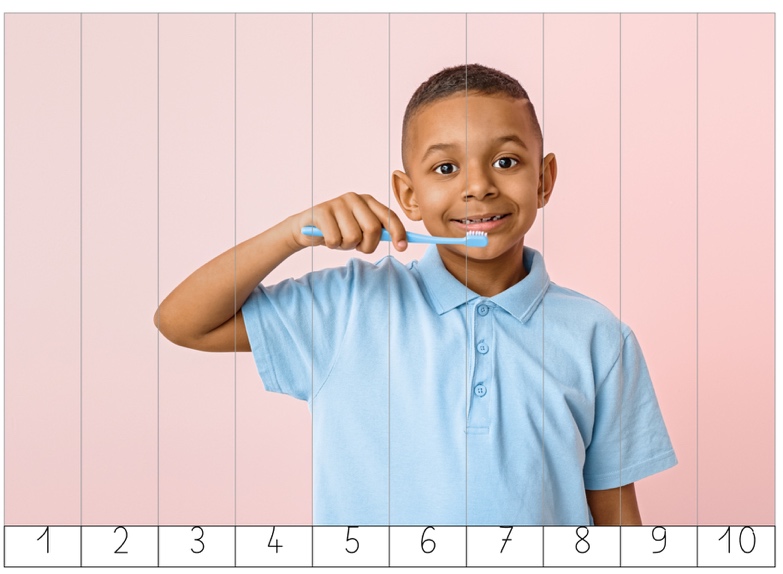 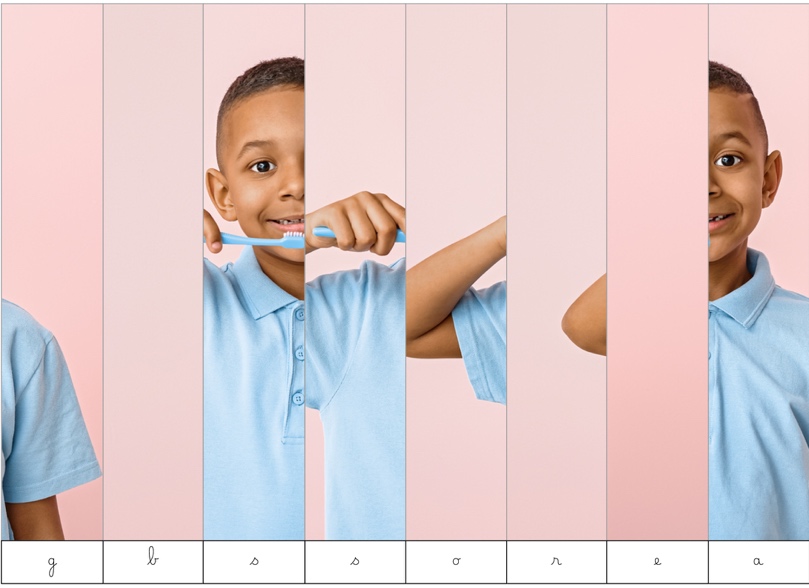 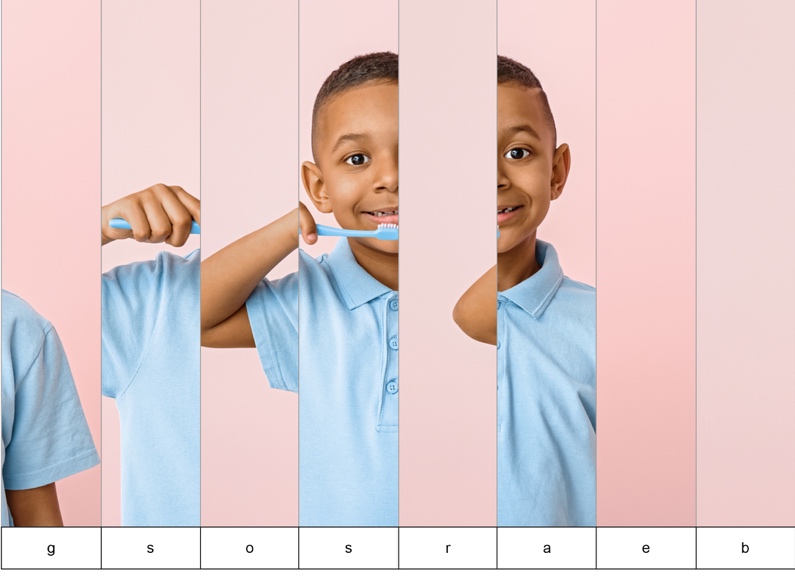 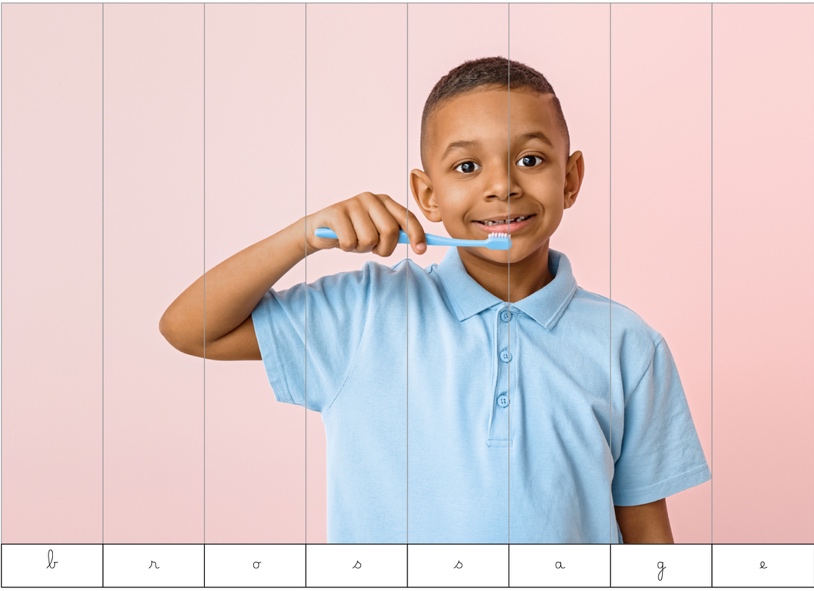 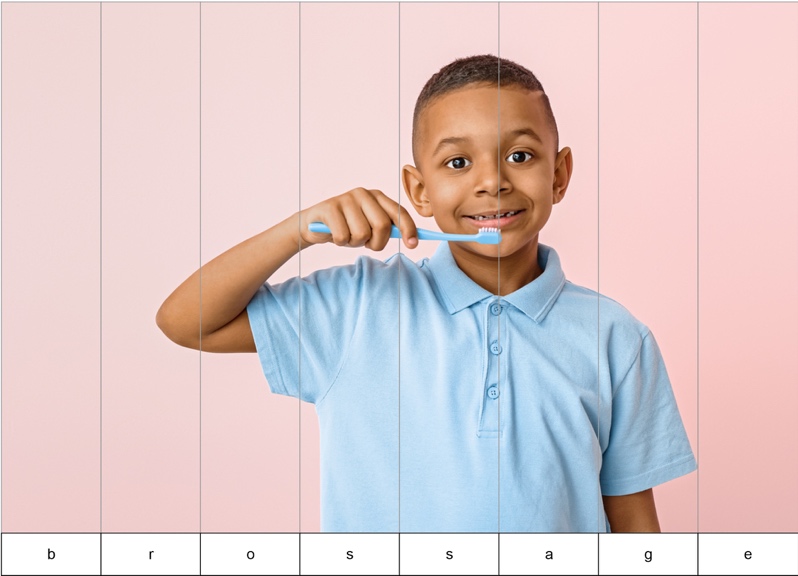 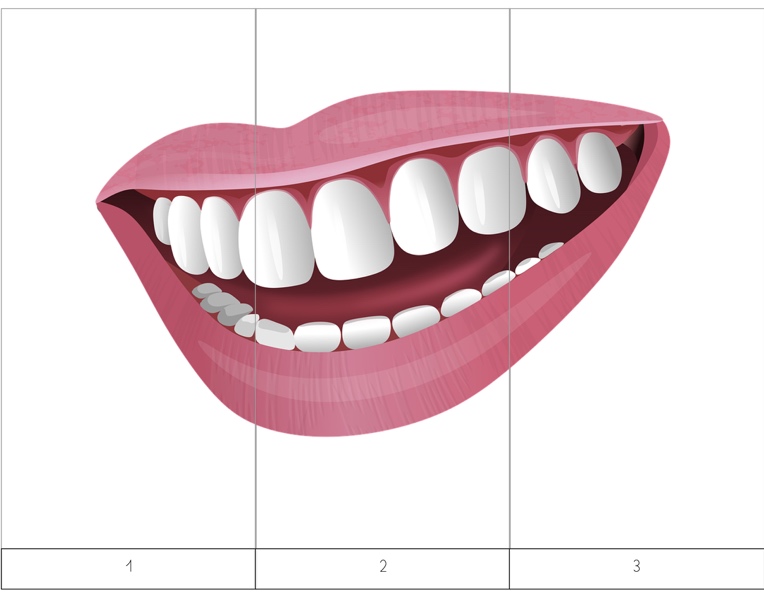 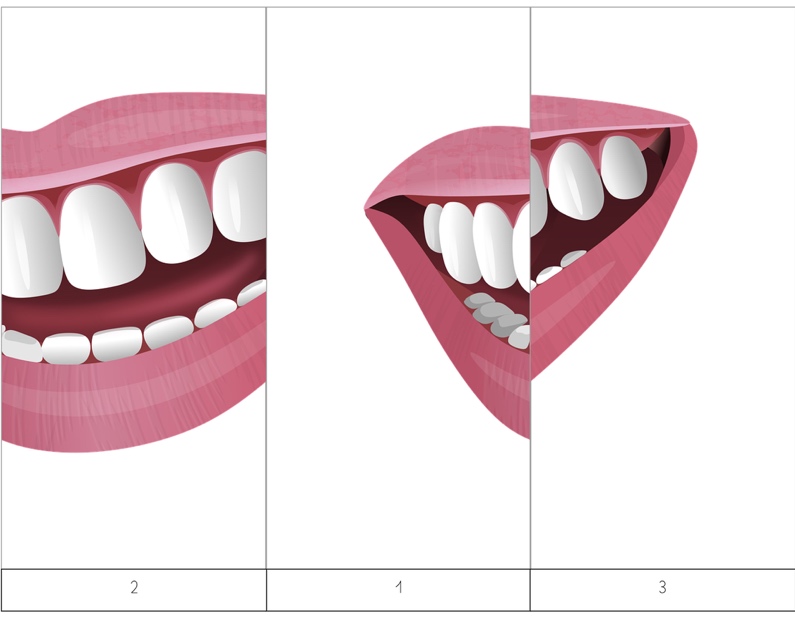 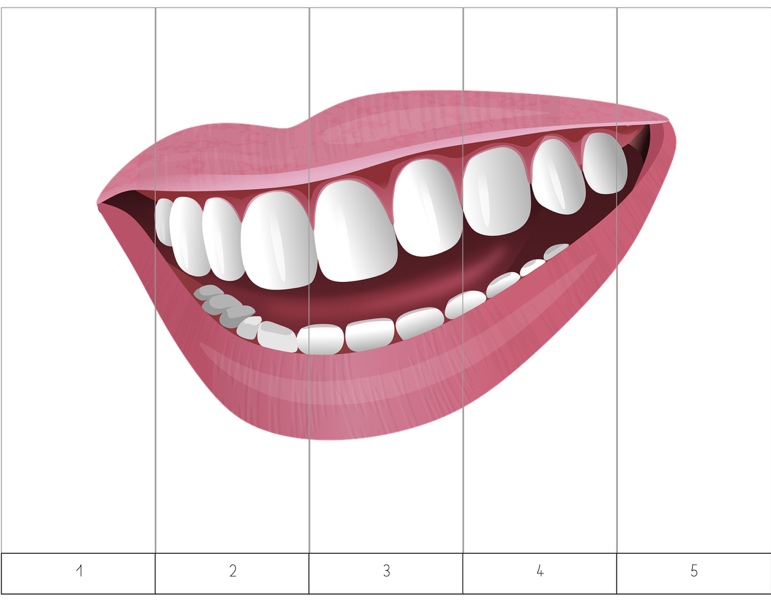 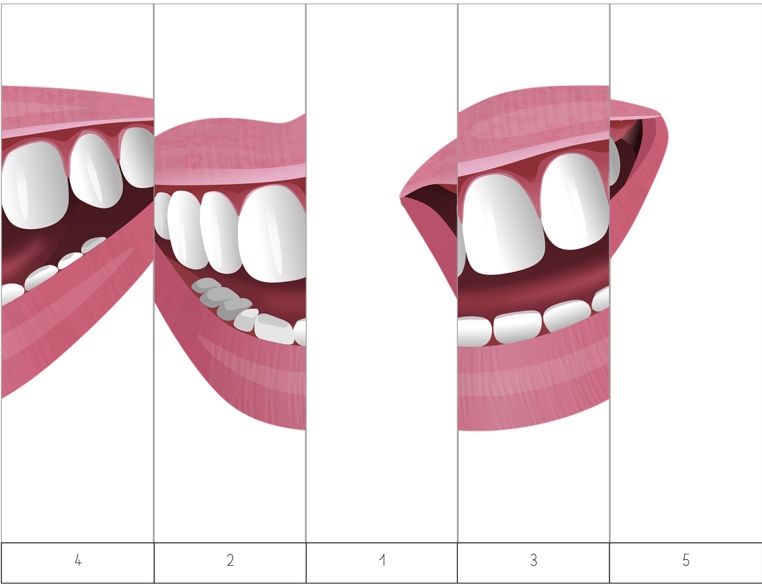 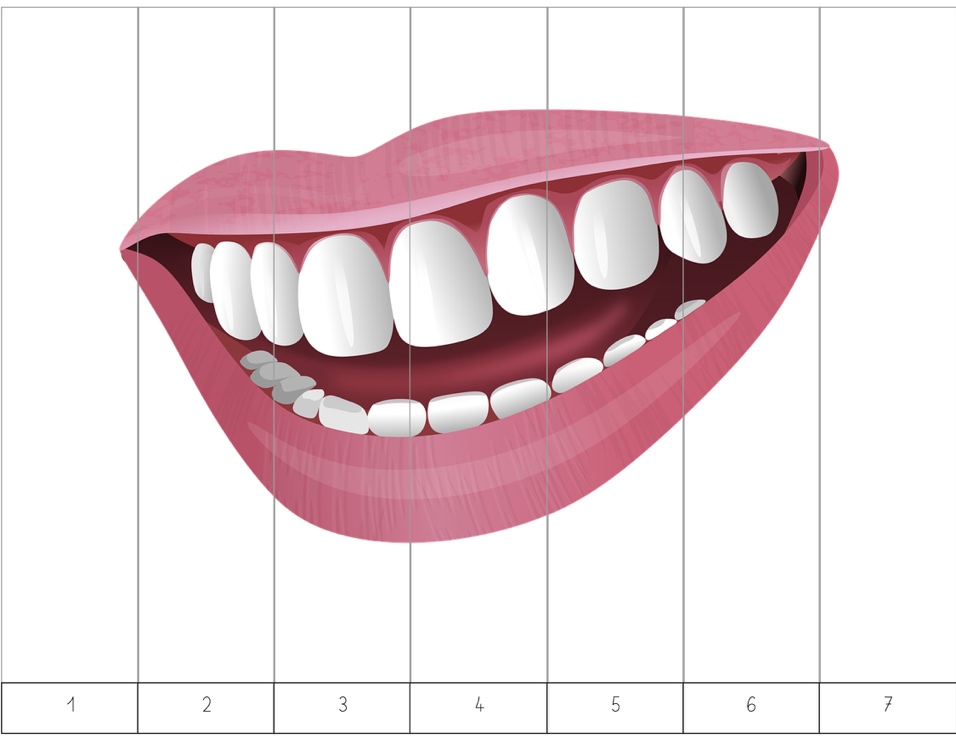 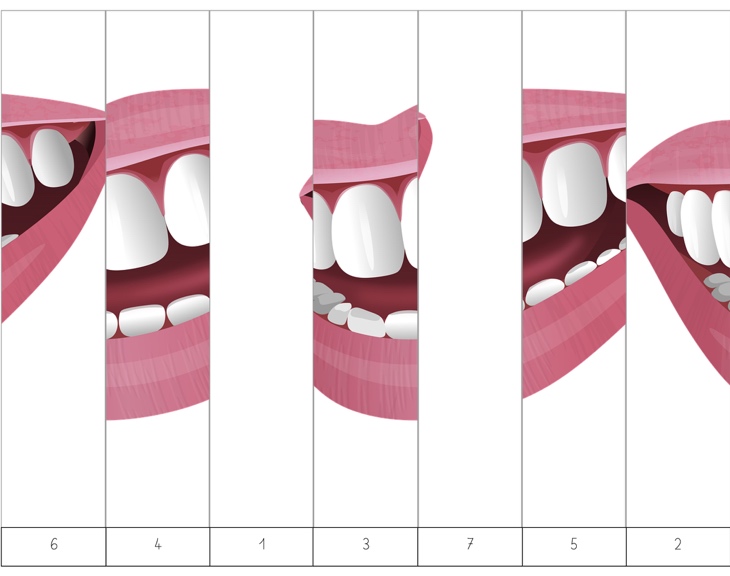 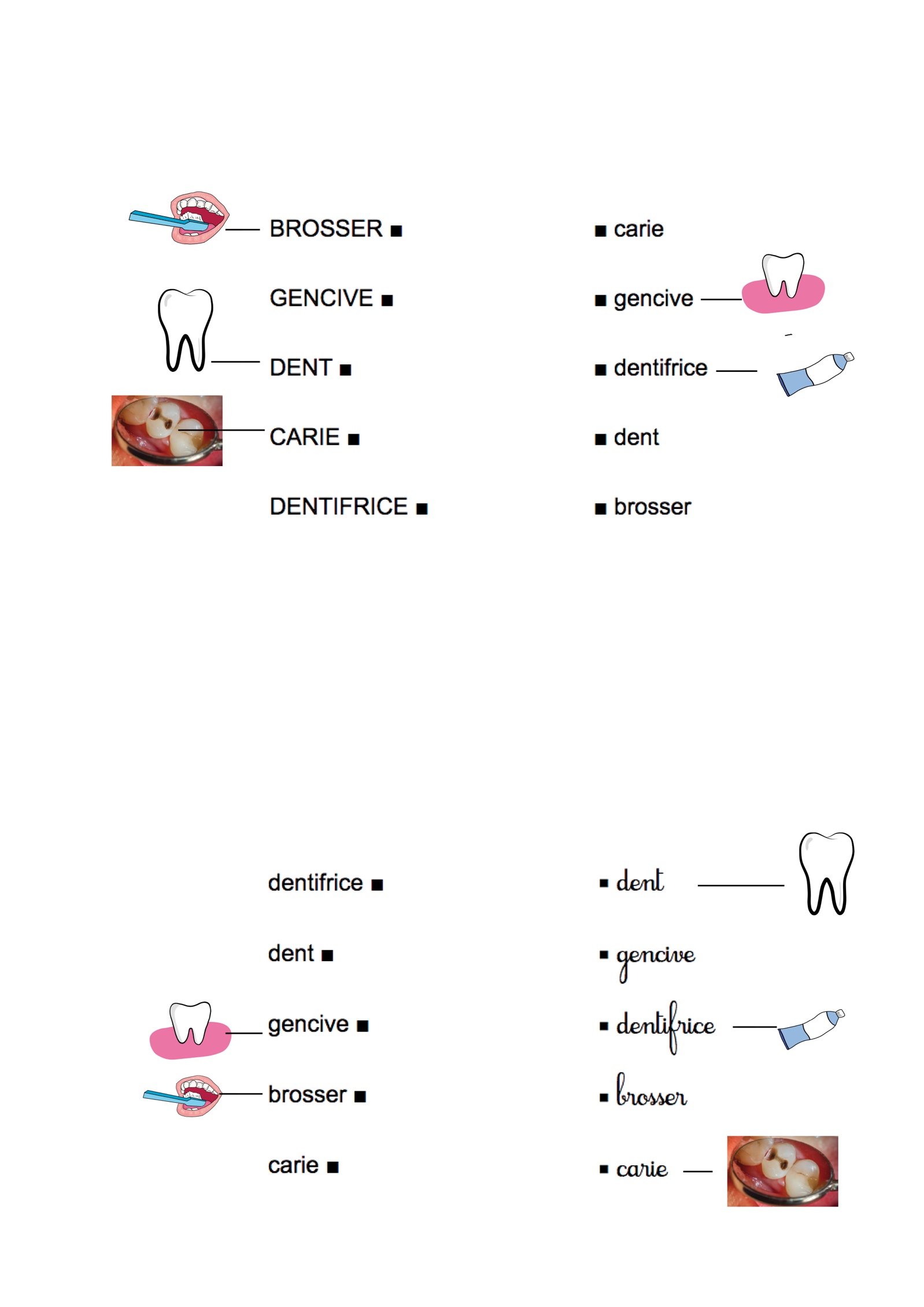 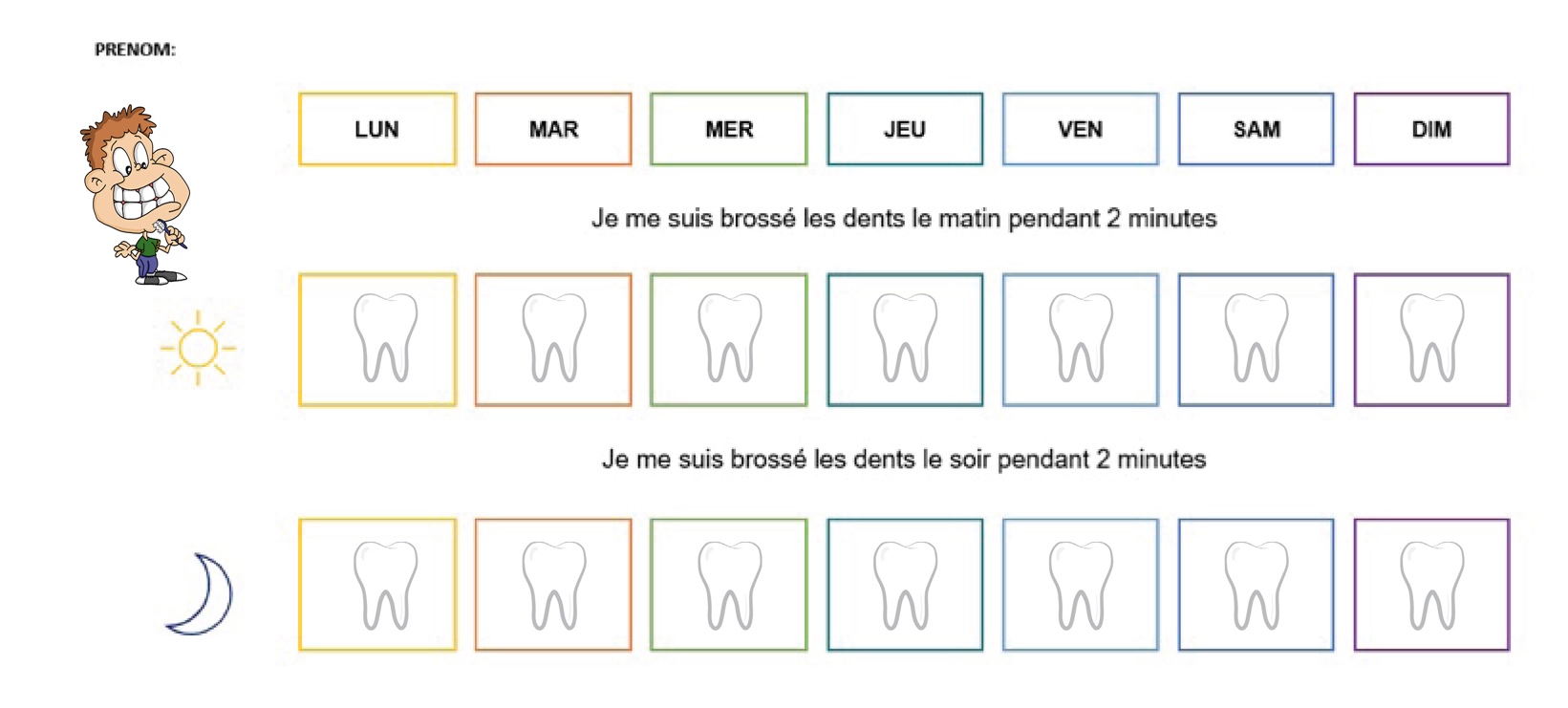 